Сумська міська радаVІІI СКЛИКАННЯ       СЕСІЯРІШЕННЯвід                       2022 року №             -МРм. СумиРозглянувши звернення громадянки, надані документи, відповідно до статей 12, 20, пункту 6 частини третьої статті 186 Земельного кодексу України, статті 50 Закону України «Про землеустрій», частини четвертої статті 15 Закону України «Про доступ до публічної інформації», ураховуючи постанову Верховної Ради України від 15.09.2015 № 681-VIII «Про зміну і встановлення меж міста Суми і Сумського району Сумської області», протокол засідання постійної комісії з питань архітектури, містобудування, регулювання земельних відносин, природокористування та екології Сумської міської ради                                   від 01.02.2022 № 44, керуючись пунктом 34 частини першої статті 26 Закону України «Про місцеве самоврядування в Україні», Сумська міська радаВИРІШИЛА:Затвердити проект землеустрою щодо відведення                                                      земельної ділянки, змінити її цільове призначення із земель                                                                сільськогосподарського призначення «для ведення особистого селянського господарства» на землі житлової та громадської забудови «для будівництва і обслуговування житлового будинку, господарських будівель і споруд (присадибна ділянка)» за адресою: м. Суми, проспект Козацький, 49, кадастровий номер 5924788700:01:002:0214, площею 0,0704 га,                               яка перебуває в приватній власності Ткаченко Дарини Ігорівни                                                   на підставі договору купівлі-продажу земельної ділянки від 05.10.2020, зареєстрованого в реєстрі за № 2418, реєстраційний номер об’єкта нерухомого майна 1688630059247.Сумський міський голова					      Олександр ЛИСЕНКОВиконавець: Клименко ЮрійІніціатор розгляду питання - постійна комісія з питань архітектури, містобудування, регулювання земельних відносин, природокористування та екології Сумської міської радиПроєкт рішення підготовлено департаментом забезпечення ресурсних платежів Сумської міської радиДоповідач – Клименко Юрій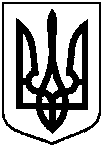 Проєктоприлюднено«___»______________2022 р.Про затвердження Ткаченко Дарині Ігорівні проекту землеустрою щодо відведення земельної ділянки та зміну її цільового призначення                          за адресою: м. Суми, проспект Козацький, 49, площею 0,0704 га